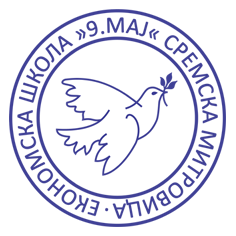 ЕВРОПСКИ РАЗВОЈНИ ПЛАН ЕКОНОМСКЕ ШКОЛЕ „9.МАЈ“СРЕМСКА МИТРОВИЦА2019-2022.Сремска Митровица, 2019. годинеНа основу чл. 119. Закона о основама система образовања и васпитања (СЛ.Гл. РС бр. 88/17, 27/18 – др. закони) у складу са Годишњим планом рада за текућу школску годину, на предлог Тима за писање пројеката, Школски одбор је на 7. седници дана 28.01.2019. године донеоЕВРОПСКИ РАЗВОЈНИ ПЛАН ЕКОНОМСКЕ ШКОЛЕ „9.МАЈ“ СРЕМСКА МИТРОВИЦА2019-2022ИСТОРИЈАТ И КРАТАК ПРОФИЛ ШКОЛЕЕкономска школа „9.мај“ основана је 1959.године , Решењем одбора Среза бр. 2090/1 од 1.9.1959.године са циљем да обавља васпитно-образовну делатност и образује ученике тј.будуће кадрове економске струке , за потребе привредне и венпривредне делатности за подручје Срема. Од оснивања смештена је у Улици Ђуре Даничића бр.2 , у Сремској Митровици.Од 1993.год. до 2004.год. развија се у  два смера : први је образовање стручних профила четвртог степена , а други трећег . Од 2004/05.школске године , ради унапређивања квалитета и осавремењивања образовно-васпитног рада , Школа уписује огледно одељење , образовног профила финансијски администратор; од 2006/07. школске године одељење образовног профила туристички техничар; од 2010/11. школске године одељење образовног профила пословни администратор и од 2011/12. школске године одељење образовног профила угоститељски техничар.Данас школује ученике у два подручја рада:1. Економија, право и администрацијаекономски техничарправни техничарфинансијски администраторпословни администратор2. Трговина угоститељство и туризамобразовни смер у четворогодишњем трајањутуристички техничаругоститељски техничаробразовни смер у трогодишњем трајањукуварОбразовно- васпитни рад се остварује на српском језику. У школској 2018/2109. години ова установа укупно броји 84 запослених, наставног и ваннаставног особља. Рад је организован у две смене , у 26 одељења, броји око 720 ученика у редовној настави. Бројне награде на различитим такмичењима сведоче о квалитету рада запослених.У школи је обавезно учење енглеског језика, а поред њега учи се и немачки и италијански.У школи постоје и веома активан рад имају драмска секција, литерална,  новинарска, рецитаторска, ликовна секција, секција за симулацију кривичног поступка, млади историчари, реторика и дебатни клуб, хор, секција немачког језика, секција прве помоћи. Поред тога припрема ученика за спортска такмичења показала се као веома успешна, а показатељи су бројне медаљеи признања:-последњих 12 година најбоља средња школа у Срему у спорту-редовно добијана награда од Сремских новина у категорији спорта-редовно добијање Светосавске повеље у домену спорта-бројна републичка такмичења (одбојка: треће и седмо место; атлетика екипно: два прва, два друга и четири трећа места; гимнастика екипно: прво, друго и два пута треће место)- учествовање на школској олимпијади (одбојка: два четврта и једно шесто место)Ученички парламент школе основан је 2004. године и својим активним радом допринео је повећању квалитета рада школе. Учешћем у парламенту ученици су успешно организовали бројне хуманитарне, спортске, културне и акције забавног карактера.Простор у коме је школа смештена представља проблем на коме се годинама уназад ради, али још увек нема конкретног решења. Нажалост, то је проблем чије решење не зависи само од саме школе. Савременим технологијама и другим потребним образовним средтвима, као и максимално ефикасном организацијом омогућује се несметани рад у школи.Школа у целости остварује непосредну примену Закона о основама система образовања и васпитања, посебног Закона о средњој школи као и Правилника из ове области. Аутономност  ова установа остварује  непосредном применом Статута школе којим је уређена унутрашња организација рада као  доношење и примена општих аката школе.  Осигурање квалитета рада установе остварује се кроз примену Развојног плана. Из године у годину уводе се савременије методе извођења наставе.Школа подстиче истраживачки рад, слободу мишљења, креативност, хуманост и толеранцију, утиче на развој знања и вештина неопходних за што успешнију будућност својих ученика.Сарадња на локалном нивоуШкола сарађује са Основним судом, Вишим судом, Општинским органима и филијалама Републичког фонда за здравствено осигурање и Републичког фонда за пензијско и инвалидско осигурање где упућујемо ученике на практичну наставу – правни техничари;  Привредна друштва за производњу и промет као и  јавна предузећа – економски техничари, ФА и ПА;  туристичке агенције и хотели као и остали угоститељски објекти – Туристички и угоститељски техничари и кувари.Школа  развија сарадњу са економским школама на терирорији Републике Србије, ради унапређења наставе коју пружа својим ученицима.Сарадња на националном нивоуНаша школа већ пет година остварује сарадњу са приватним факултетом ФИМЕК у Новом Саду, где ученици свих школа из Војводине се такмиче у знању, размењујући позитивна искуства.Сваке године, у априлу и мају месецу, школа организује припремну наставу за упис на Економски факултет у Новом Саду и Суборици. Припремну наставу изводе професори са поменутих факултета. Ученици завршних разреда (економски и правни техничари) посећују  Народну банку Србије, Београдску берзу, Дом Народне скупштине и Народну библиотеку. Ученици туристичког и угоститељског смера посећују Сајам туризма у Новом Саду и Београду.Наставници школе се стручно усавршавају на семинарима који се организују на територији Р. Србије.Сарадња на међународном нивоуШкола  је три  школске године 2013/14, 2014/15. и 2015/16. остваривала сарадњу Приватним универзитетом „Слобомир“ са територије Босне и Херцеговине. Наши ученици су учествовали на такмичењу из друштвених наука и енглеског језика.  У септембру 2105. године, наставници и ученици наше школе су били домаћини у оквиру програма „Интеркултура“ и у нашој школи и нашем граду угостили ученике из Белгије, Италије, Русије, Турске и Тајланда. МИСИЈА ШКОЛЕУ својој мисији школа се руководи мисијом средњег стручног образовања  а то је „Обезбеђивање могућности и услова сваком појединцу да стекне знања, вештине, способности и ставове – стручне компетенције ради ефикасног укључивања у свет рада и наставак школовања.“ (Стратегија развоја образовања у Србији до 2020.)У оквиру тога желимо да постигнемо: Самодговорно и мерљиво побољшавање квалитета рада, делотворно управљање партнерствима, повезивање са социјалним партнерима на регионалном нивоу у циљу образовања младих за потребе тржишта рада.Отварање школе на међународном нивоу и успостављање сарадње са образовним институцијама у Европи ради унапређивања знања и стручности запослених и ученика и праћења европских стандарда у образовању. Развијање и неговање приниципа целоживотног учења и код наставника и код ученика, развијање предузимљивости, иновативности, креативности, професионалног и каријерног развоја сваког појединцаУнапаређивање спровођења дуалног образовања и развијање кључних стручних компетенција ученика ради што боље припреме за тржиште рада. ВИЗИЈА ШКОЛЕСвојим залагањем и радом желимо да постанемо школа која:примењује иновације у настави, негује тимски рад наставника и ученика, прати токове у савременом образовању, укључује се и негује партнерства на међународном нивоу, на време испуњава постављене циљеве, како би постали регионални центар компетенција - лидер региона.  ПРИОРИТЕТНЕ ОБЛАСТИ ЗА РАЗВОЈНа основу интерне и екстерне евалуације школе,установљено је да су приоритетне области за развој школе: 1. Настава и учење2. Постигнућа ученика3. Организација рада школе и руковођењеЦИЉЕВИ У ОКВИРУ ЕВРОПСКОГ РАЗВОЈНОГ ПЛАНА1. Професионални развој наставника у области научне дисциплине којој предмет припада, методике наставе и образовне технологије кроз стицање искустава, размену мишљења и добре праксе са образовним инистуцијама у иностранству2. Побољшање квалитета, атрактивности и међународне димензије школе кроз пројекте мобилности за наставно, ненаставно особље и руководство школе3. Побољшање сарадње са привредним субјектима послодаваца у процесу дуалног образовања кроз интеграцију европских стандарда4. Побољшање компетенција ученика ради што ефикасније припреме за тржиште рада кроз учешће ученика у  европским пројектима мобилности и  кроз примену искустава наставника стечених кроз учешће у међунарнодним пројектима.  ПОТРЕБЕ ШКОЛЕНа основу интерне и екстерне евалуације, идентификоване су потребе школе везане за квалитет рада и интернационализацију, а то су: - унапређивање професионалних компетенција наставника - модернизација наставног процеса кроз примену нових модерних метода и алата- унапређивање квалитета рада наставника кроз примену новостечених знања из области из којих се усавршавао- унапређивање лидерских и организационих компетенција директора- стицање увида у европске тенденције у вођењу образовне институције- развијање кључних компетенција ученика ради што боље припреме за тржиште рада- унапређивање сарадње са партнерским институцијама послодаваца у спровођењу дуалног образовања- унапређивање практичне наставе и повезивање са тржиштем рада- развијање и неговање  принципа целоживотног учења- јачање везе између формалног и неформалог учења- подстицање предузимљивост, креативности, професионалног и каријерног развоја сваког појединца- унапређивање језичких компетнеција ученика,  наставног особља и руководства школе- унапређивање комуникационих компетенција и компетенција за сарадњу ученика наставника и руководства школе- стицање међународне димензије кроз укључивање у пројекте и програме сарадње и размене  ЕУ- ширење могућности за образовну мобилност ученика, наставног,  ненаставног особља и руководства школеПЛАН ЕВРОПСКОГ РАЗВОЈА ШКОЛЕ Да би се испуниле потребе школе, а самим тим и циљеви,  за период 2019-2023. планирано је да се спроведу следеће активности:- учешће установе у националним, регионалним и међународним пројектима значајним за унапређивање квалитета наставе и рада школе- учешће установе на међународним сајмовима виртуелних предузећа, међународним гастро фестивалима и међународним такмичењима- укључивање ученика, наставног, ненаставног особља и руководства школе у пројекте мобилности и стратешке пројекте у оквиру Ерасмус програма- успостављање сарадње са образовним  институцијама из иностранства ради размене мишљења, искустава и примера добре праксе- развијање језичких компетенција ученика, наставног, ненаставног особља и руководства школе кроз учешћа у међународним сарадњама и пројектима- развијање дугорочне сарадње са партнерским школама из иностранства- упознавање наставног и ненаставног особља сам могућностима коришћења eTwinning портала путем приручника, семинара и у оквиру стручних већа- мотивисање и укључивање већег броја наставног и ненаставног особља у рад на  eTwinning порталуЕвропски развојни план Економске школе „9.мај“ у Сремској Митровици је усвојен 28.01.2019. на седници Школског одбора Овај акт је донет за период 2019. година до 2022. годинаДеловодни број акта: 08/9-2019У Сремској Митровици, 28.01.2019. године							 Председник Тима за пројекте						Председник Школског одбора__________________________________		     __________________________________                          	Неда Товић, проф.				Зорица Марковић, дипл.пр